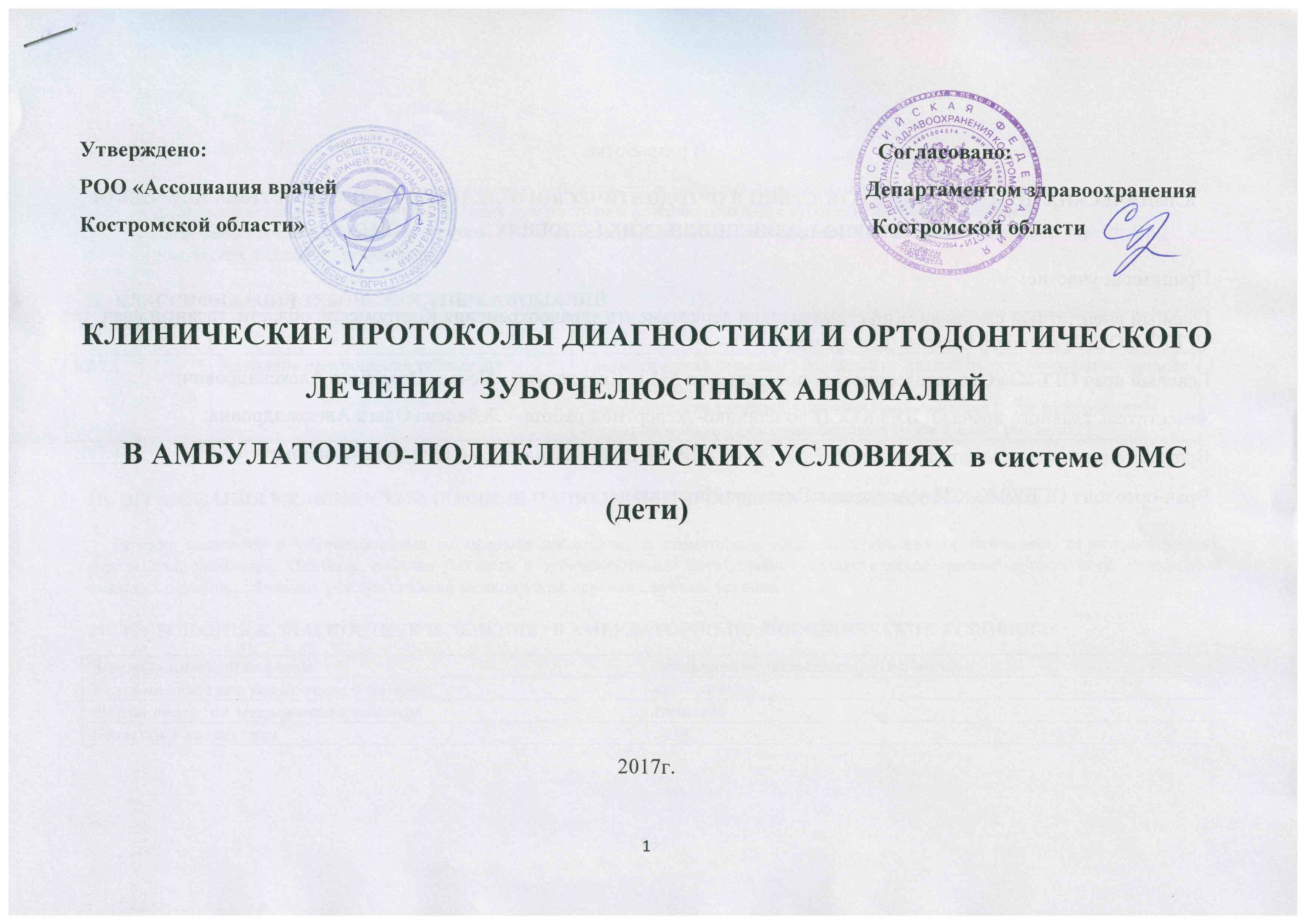 В разработке КЛИНИЧЕСКИХ ПРОТОКОЛОВ ДИАГНОСТИКИ И ОРТОДОНТИЧЕСКОГО  ЛЕЧЕНИЯ ЗУБО-ЧЕЛЮСТНЫХ АНОМАЛИЙ  В АМБУЛАТОРНО-ПОЛИКЛИНИЧЕСКИХ УСЛОВИЯХ  в системе ОМС (дети)Принимали участие:Главный внештатный специалист по стоматологии департамента здравоохранения Костромской области, главный врач ОГБУЗ КОСП - Новиков Евгений Дмитриевич;Главный врач ОГБУЗ «Стоматологическая поликлиника №1 г. Костромы»  - Нечаев Владимир Александрович;Заместитель главного врача ОГБУЗ КОСП по клинико-экспертной работе – Лебедева Ольга Александровна; Врач-методист, врач-стоматолог высшей категории ОГБУЗ КОСП – Панасенко Ольга Валентиновна;Врач-ортодонт ОГБУЗ КОСП – Алексеева Светлана Николаевна;I. ОБЩИЕ ПОЛОЖЕНИЯПротоколы диагностики и ортодонтического лечения зубочелюстных аномалий разработаны для решения следующих задач:- установление единых требований к порядку диагностики и лечению больных с зубочелюстными аномалиями;
- обеспечение оптимальных объемов, доступности и качества медицинской помощи, оказываемой пациенту в медицинском учреждении;- достижение желаемого результата.II.  КЛАССИФИКАЦИЯ ЗУБОЧЕЛЮСТНЫХ АНОМАЛИЙIII. ОРГАНИЗАЦИЯ МЕДИЦИНСКОЙ ПОМОЩИ ПАЦИЕНТАМ С ЗУБОЧЕЛЮСТНЫМИ АНОМАЛИЯМИЛечение пациентов с зубочелюстными аномалиями проводится в стоматологических медицинских организациях, стоматологических отделениях, кабинетах. Оказание помощи больным с зубочелюстными аномалиями  осуществляется врачами-ортодонтами. В процессе оказания помощи принимает участие средний медицинский персонал, зубные техники.IV. ТРЕБОВАНИЯ К ДИАГНОСТИКЕ И ЛЕЧЕНИЮ В АМБУЛАТОРНО-ПОЛИКЛИНИЧЕСКИХ УСЛОВИЯХ: Дополнительная информация – выполнять все рекомендации врача-ортодонта, перечень рекомендаций вносится в медицинскую документацию.В каждом конкретном случае за врачом-ортодонтом  остается право выбора той или иной методики лечения стоматологического заболевания, а также решение о выборе применяемых расходных материалов.Код по МКБ-10НаименованиеКлинический диагнозК07.2Аномалии соотношения зубных дугТравматический (ложный ) передний открытый прикус ( смыкание боковых зубов  I класс по Энглю )Травматический (ложный ) боковой (односторонний или двусторонний)  открытый прикус ( смыкание боковых зубов  I класс по Энглю )К07.4Аномалия прикуса неуточненнаяРасщелина твердого небаВид медицинской помощипервичная медико-санитарная помощьУсловия оказания медицинской помощиамбулаторноФорма оказания медицинской помощиплановаяКатегория возрастнаядетиКод по МКБ-10Диагностические мероприятияДиагностические мероприятияЛечебные мероприятияЛечебные мероприятияЛекарственные препараты и медикаменты, стоматологические материалы, физиолечение(на усмотрение лечащего врача, по показаниям)Сроки леченияДостигнутый результатКод по МКБ-10Обязательные, кратность выполнения:  «1» - если 1 раз; «согласно алгоритму» - если обязательно несколько раз (1 и более)Требующие обоснования (по показаниям, на усмотрение лечащего врача)Обязательные, кратность выполнения:  «1» - если 1 раз; «согласно алгоритму» - если обязательно несколько раз (1 и более)Требующие обоснования (по показаниям, на усмотрение лечащего врача)Лекарственные препараты и медикаменты, стоматологические материалы, физиолечение(на усмотрение лечащего врача, по показаниям)Сроки леченияДостигнутый результатК07.2Дети в возрасте от 2-х до 6-ти летСбор анамнеза и жалоб при патологии полости рта-1; внешний осмотр челюстно-лицевой области-1; визуальное исследование при патологии полости рта-1; пальпация органов полости рта – 1.Антропометрические измерения; измерение контрольных моделей;ортопантомография; описание и интерпретация рентгенологических изображений;описание и интерпретация рентгенологических изображений; консультация педиатра;  консультация врача-стоматолога детского;консультация ЛОР-врача; направление к врачу-стоматологу-хирургу.Консультация врача-ортодонта ( выявление вредной привычки, назначение миогимнастики по показаниям  и др.)Миогимнастика; занятия с логопедом.До 4-х лет1.Лечение завершено (301); выздоровление  (301).2. Лечение завершено (301); улучшение  (303).К07.2Дети в возрасте от 6-ти до 12-ти летСбор анамнеза и жалоб при патологии полости рта-1; внешний осмотр челюстно-лицевой области-1; визуальное исследование при патологии полости рта-1; пальпация органов полости рта – 1;антропометрические измерения -1; измерение контрольных моделей -1;ортопантомография -1; описание и интерпретация рентгенологических изображений -1.ТРГ (Боковая проекция); ортопантомография;описание и интерпретация рентгенологических изображений; консультация врача-стоматолога детскогоконсультация ЛОР-врача; консультация педиатра;  направление к врачу-стоматологу-хирургу.Консультация врача-ортодонта ( выявление вредной привычки, назначение миогимнастики по показаниям  и др.); снятие слепков -  2 и более; изготовление контрольных моделей – 2 и более;изготовление съемной пластинки -   1;изготовление вестибулярной дуги - 1;коррекция съемного ортодонтического аппарата – 40 и болееМиогимнастика; занятия с логопедом.Оттискные альгинатные массы; самотвердеющая пластмасса, ортодонтическая проволока, гипс, винт ортодонтический.До 4-х лет1.Лечение завершено (301); выздоровление  (301).2. Лечение завершено (301); улучшение  (303).К07.4(предоперационная ортодонтическая помощь)Сбор анамнеза и жалоб при патологии полости рта-1; внешний осмотр челюстно-лицевой области-1; визуальное исследование при патологии полости рта-1; пальпация органов полости рта – 1;Консультация врача-стоматолога детскогоконсультация челюстно-лицевого хирурга; консультация ЛОР-врача; консультация педиатра; консультация логопеда.Снятие слепков -  1;изготовление съемной пластинки (защитной) -   1 ;Лечение в соответствии с рекомендациями челюстно-лицевого хирургаОттискные альгинатные массы; самотвердеющая пластмасса, ортодонтическая проволока, гипс.После уранопластики до 1 -1,5 месяцевМеханическое закрытие послеоперационной раны на небе, формирование свода неба.Лечение завершено (301); улучшение  (303).